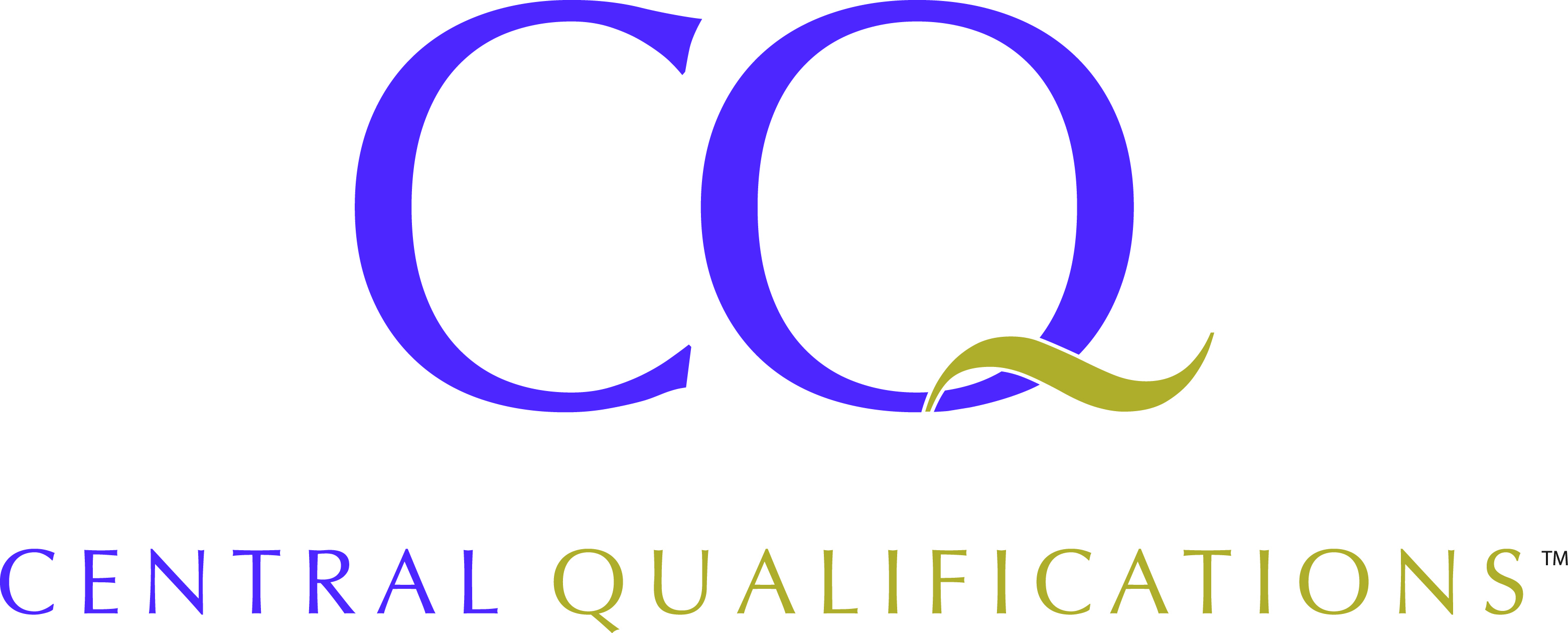 Bursary Application FormApplication closing date – 31st August 2017CQ – office use onlyStudent detailsStudent detailsStudent detailsStudent detailsNameCQ candidate numberCentreAddressPostcodeTelephone NumberEmailDate of birthAuthorised SignaturePlease provide the following information:List previous and current employment, with dates, briefly detailing present employment, to include the name and address of the organisation/practiceBriefly state your involvement in any activities or studies outside your immediate employment relevant to your application and Veterinary NursingBriefly outline the purpose for which the bursary is required and reasons why the selection panel should award the bursary to youPlease state if you are in receipt of any other bursaries or funding to support your trainingDate receivedAction takenSignatureAction taken